RE- From Easter to PentecostLesson 4:LO: To recognise a commercial representation of Easter and explain how this could be dangerous for Christians. HOM: Thinking and communicating with clarity and precision.The Church uses liturgical colours as they represent new life which reminds us of the resurrection of Jesus on Easter Sunday.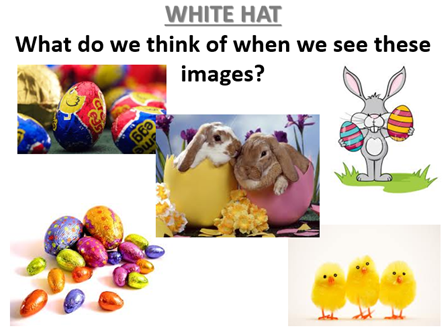 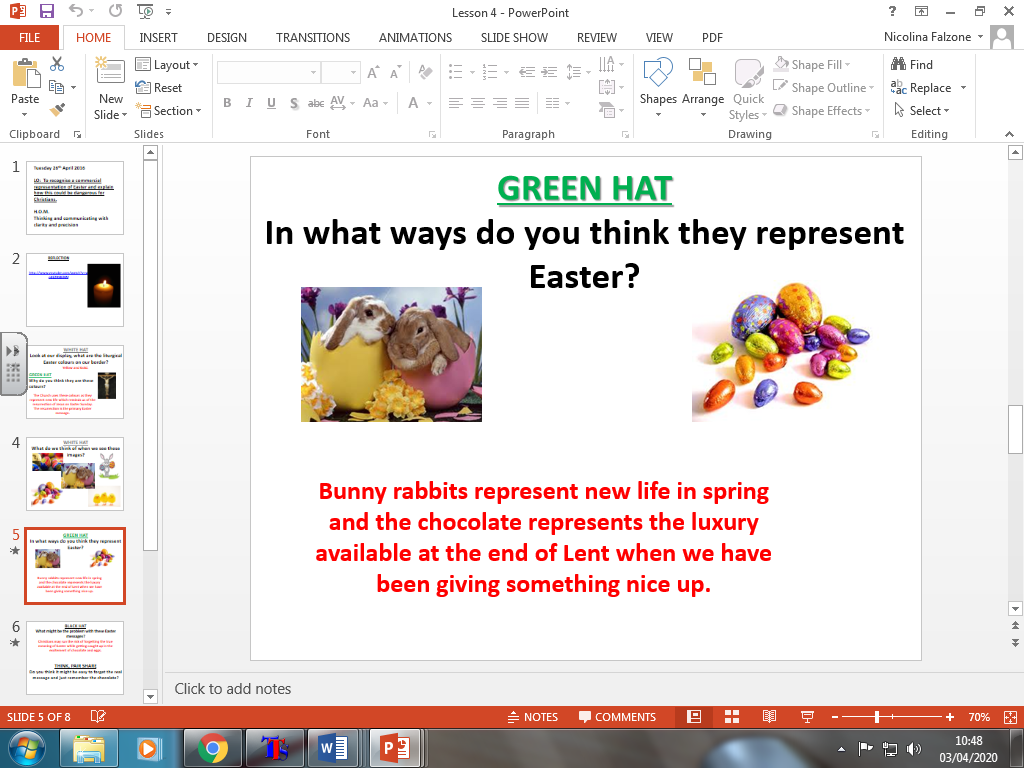 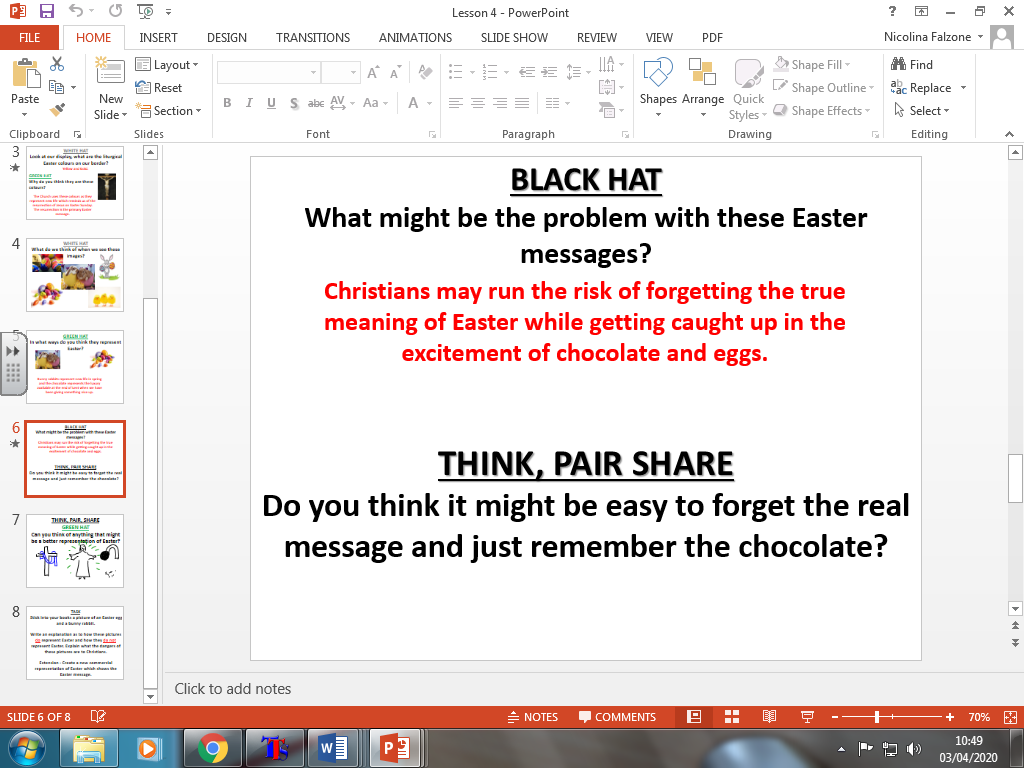 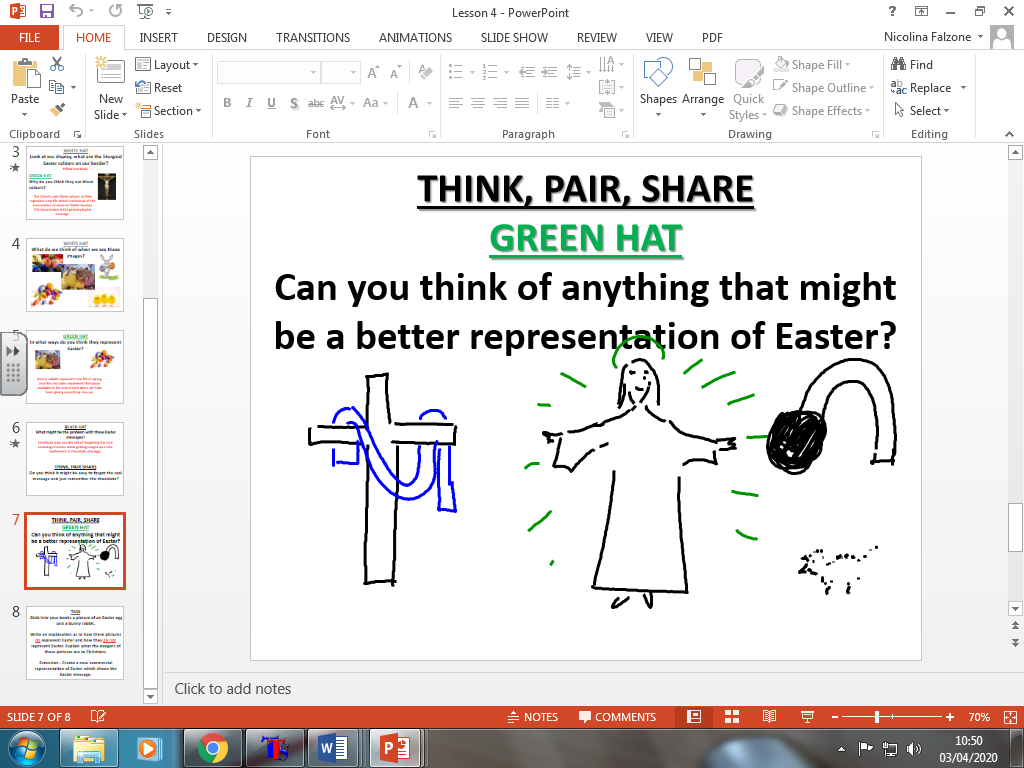 TASK- Write an explanation as to how these pictures do represent Easter and how they are not accurate representations of Easter. Explain why the symbol of a rabbit and an Easter egg is not a good enough representation for Christians the events and season of Easter